NOME:									DATA:	Exercícios de Humor em Diversos Gêneros – Português 9º ano 1) De acordo com as características dos gêneros textuais, marque a alternativa incorreta:a) Anedota não é o mesmo que piada.b) As charges podem conter texto verbal e não verbal.c) A anedota serve para descontrair, possui humor e ambiguidade.d) Os cartuns e charges são gêneros textuais jornalísticos.2) O pai de Joãozinho fica apavorado quando este lhe mostra o boletim:-Na minha época, as notas baixas eram punidas com um boa surra – comenta contrafeito.-Legal, pai! Que tal pegarmos o professor na saída amanhã?O que o pai de Joãozinho quis dizer ao comentar que, em sua época, as notas baixas eram punidas com surras?a) Quis dizer que o professor merecia uma surrab) Quis dizer que na sua época ele sempre levava uma surrac) Quis dizer que Joãozinho merecia uma surrad) Só quis contar a Joãozinho como era na sua época3) O garoto apanhou da vizinha, e a mãe furiosa foi tomar satisfação:-Por que a senhora bateu no meu filho?-Ele foi Mal-educado, e me chamou de gorda.-E a senhora acha que vai emagrecer batendo nele?De acordo com as características do texto, a que gênero textual ele pertence?a) Reportagem, pelo registro impessoal de situações reais.b) Charge, pelo humor apresentado.c) Depoimento, pela apresentação de experiências pessoais.d) Anedota, pelo enredo e humor característicos.4)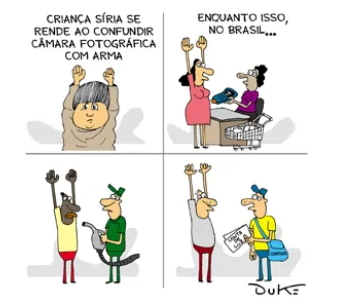 De acordo com as características assumidas pelo gênero da charge, marque a alternativa correta:a) O Humor não é um recurso utilizado na composição da charge.b) A linguagem não verbal e verbal integram o texto.c) Os personagens da charge estão com os braços levantados em sinal de susto.d) A principal crítica da charge foi o preço da gasolina.5)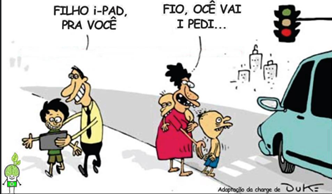 Qual problema social a charge quis representar?a) A falta de segurança no trânsito.b) Que os pai estão mimando os filhos.c) Relata a desigualdade social.d) Demonstra a fome no Brasil.GABARITOQuestão 1Questão 2Questão 3Questão 4Questão 5ACDBC